ŞEHİT BÜYÜKELÇİ İSMAİL EREZMESLEKİ VE TEKNİK ANADOLU LİSESİ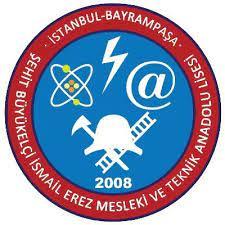 …../….. SINIFISINIF REHBERLİĞİ  DOSYASI2023-2024 EĞİTİM ÖĞRETİM YILISINIF REHBERLİK DOSYASINDA BULUNMASI GEREKEN BAŞLICA BELGELERMİLLİ EĞİTİM BAKANLIĞI REHBERLİK VE PSİKOLOJİK DANIŞMA HİZMETLERİ YÖNETMELİĞİ (SINIF REHBER ÖĞRETMENİNİN GÖREVLERİ)SINIF REHBERLİK YILLIK ÇALIŞMA PLANI (ÖRNEK YILLIK TASLAK PLANLARI HER SINIF KADEMESİNE ÖZEL OLARAK HAZIRLANMIŞ VE EXCEL DOSYASI EKİ OLARAK PAYLAŞILMIŞ OLUP TÜM EVRAKALR OKUL SİTESİNDE DE YER ALMAKTADIR.)SINIF LİSTESİ – SINIF OTURMA PLANISINIF HAFTALIK DERS PROGRAMISINIF BAŞKAN/BAŞKAN YARDIMCISI SEÇİM TUTANAĞI/PROVE ÖDEVİ-SOSYAL KULÜP DAĞILIM LİSTESİÖĞRENCİ  BİLGİ  FORMU-YAŞAM PENCEREM (SINIF RİSK HARİTALARININ HAZIRLANMASINDA KULLANILACAK OLUP EYLÜL AYI İÇERİSİNDE UYGULANABİLİR.)SINIF RİSK HARİTASI (REHBERLİK VE PSİKOLOJİK DANIŞMA HİZMETLERİ YÖNETMELİĞİ MADDE 23, D BENDİ. ÖĞRENCİ BİLGİ FORMU VE YAŞAM PENCEREM FORMLARININ YARDIMIYLA HAZIRLANARAK, 27 EKİM 2023 TARİHİNE KADAR OKUL MÜDÜRÜNE ONAYLATILIP BİR KOPYASI OKUL REHBERLİK SERVİSİNE İLETİLMELİDİR.)PROJE DAĞILIM ÇİZELGESİSINIF REHBERLİK ÇALIŞMALARI DÖNEM SONU DEĞERLENDİRME RAPORU (REHBERLİK VE PSİKOLOJİK DANIŞMA HİZMETLERİ YÖNETMELİĞİMADDE 23, I BENDİ: SINIFIYLA İLGİLİ YÜRÜTTÜĞÜ REHBERLİK ÇALIŞMALARINA İLİŞKİN RAPORU HER DÖNEM SONUNDA EĞİTİM KURUMU MÜDÜRÜNE SUNAR.) VELİ GÖRÜŞME NOTLARI & ÖĞRENCİ GÖRÜŞME NOTLARIREHBERLİK SERVİSİNE ÖĞRENCİ YÖNLENDİRME FORMUYAPILAN REHBERLİK ETKİNLİK ÇIKTILARI (ETKİNLİK SONRASI ÖĞRENCİELRİN KULLANDIĞI DÖKÜMANLAR)MİLLİ EĞİTİM BAKANLIĞI REHBERLİK VE PSİKOLOJİK DANIŞMA HİZMETLERİ YÖNETMELİĞİMadde 23Sınıf Rehber Öğretmeninin GörevleriSınıf rehberlik planını okul rehberlik ve psikolojik danışma programı ile sınıf rehberlik programı çerçevesinde hazırlayarak en geç ekim ayının ikinci haftasında eğitim kurumu müdürüne onaylatır. Sınıf rehberlik planının bir örneğini rehberlik ve psikolojik danışma servisi ile paylaşır. Plan dâhilinde uygulamalarını gerçekleştirir.Sınıf rehberlik programı kapsamındaki etkinlikleri sınıfında uygular.Öğrencilerinin rehberlik ve psikolojik danışma hizmetlerine ilişkin ihtiyaçlarını belirleyerek okul rehberlik ve psikolojik danışma programına yansıtılmak üzere rehberlik ve psikolojik danışma servisine iletir.ç) Okul rehberlik ve psikolojik danışma programının hedeflerine ilişkin etkinliklerde rehberlik ve psikolojik danışma servisiyle iş birliği yapar.Her yıl Kasım ayı içerisinde sınıfında bulunan risk altındaki öğrencilere ait verilerin bir örneğini rehberlik ve psikolojik danışma servisine iletir.Bireyi tanıma tekniklerinden uzmanlık bilgisi gerektirmeyenleri rehber öğretmen/psikolojik danışman ile iş birliği yaparak sınıfında uygular, sonuçlarını rehberlik ve psikolojik danışma servisi ile paylaşır.Sınıfa yeni gelen veya uyum güçlüğü yaşayan öğrencilerin okula uyum sağlamaları sürecinde rehber öğretmen/psikolojik danışman ile iş birliği içerisinde çalışır.Öğrencilerini rehber öğretmen/psikolojik danışman ile iş birliği yaparak ilgi, yetenek, değer, akademik başarı ve kişilik özelliklerine göre öğrenci kulüplerine, seçmeli derslere ve sosyal etkinliklere yöneltir.ğ) Risk altında olan öğrencileri fark ettiğinde, gerekli desteği almaları için rehberlik ve psikolojik danışma servisini bilgilendirir.Öğrencinin, öğrenme stilini fark etmesine, öğrenme becerilerini geliştirmesine, akademik performansını artırmasına yönelik çalışmalarında rehberlik ve psikolojik danışma servisiyle iş birliği yapar.ı) Sınıfıyla ilgili yürüttüğü rehberlik çalışmalarına ilişkin raporu her dönem sonunda eğitim kurumu müdürüne sunar.Sınıfında sosyal duygusal, akademik ve kariyer gelişimi açısından desteklenmeye ihtiyaç duyan öğrencileri rehberlik ve psikolojik danışma servisine yönlendirir, öğrencilerin gelişimini desteklemek amacıyla iş birliği yapar. Eğitim kurumunda rehber öğretmen/psikolojik danışmanın bulunmaması hâlinde öğrenciyi rehberlik ve araştırma merkezine yönlendirir.Eğitim Kurumu Müdürü’nün vereceği rehberlik hizmetleri ile ilgili diğer görevleri yapar.ŞEHİT BÜYÜKELÇİ İSMAİL EREZ MESLEKİ VE TEKNİK ANADOLU LİSESİ SINIF BAŞKANI SEÇİM TUTANAĞIOkulumuz …../…… sınıfı  öğrencileri  arasında  sınıf  başkanı seçimi  saat	başlamış veSandık 1 (BİR) açılarak, sandıktan çıkan zarflar sayılmıştır.(	) zarf çıkmıştır.Oyların sayımı yapılarak, oy dökümü aşağıya çıkarılmıştır.Sınıf Başkanı:Başkan Yardımcısı:Sınıf Rehber ÖğretmeniÖĞRENCİ BİLGİ FORMUBayrampaşa Şehit Büyükelçi İsmail Erez Mesleki ve Teknik Anadolu Lisesi / Sınıf RehberliğiÖĞRENCİ BİLGİSİVELİ BİLGİSİAİLE BİLGİSİYAŞAM PENCEREMBayrampaşa Şehit Büyükelçi İsmail Erez Mesleki ve Teknik Anadolu Lisesi / Sınıf RehberliğiAdınız- Soyadınız:							Sınıfınız-Numaranız:Sevgili Öğrenciler,  Sizleri daha iyi tanımak, anlamak ve sizlere ihtiyaç duyduğunuz konularda destek olabilmek için aşağıda bazı ifadeler verilmiştir. Bu durumlardan size uygun olanların başındaki kutucuğa (x) işareti koyunuz. Teşekkür ederiz.1 (   ) Sürekli devam eden bir hastalığım var. Varsa ne olduğunu yazınız:2 (   ) Ailem benim bir üst öğrenime devam etmemi istemiyor.3 (    ) Daha önce yaşamadığım bazı korkularım var.4 (   ) Öfkemi kontrol edemiyorum.5 (   ) Arkadaşlarımdan bazıları bağımlılık yapıcı madde kullanıyor.6 (   ) Teknoloji ile (cep telefonu, tablet, internet) çok vakit geçiriyorum.7 (   ) Çoğu zaman kimseyle konuşmak/görüşmek istemiyorum.8 (   ) Ailemin benden beklentisi çok yüksek.9 (   )  Aile ortamımızda sık tartışma olur.10 (   ) Temel ihtiyaçlarımızı karşılayacak maddi olanaklardan yoksunum.11 (   ) Çevremdeki insanlar tarafından istemediğim söz ve hareketlere maruz kalıyorum.12 (   ) Hoşlanmadığım davranışlara zorlanıyorum.13 (   ) Ailemin geçimine yardımcı olmak için bir işte çalışıyorum.14 (   ) Hayatı yaşamaya değer bulmuyorum.15 (   ) Ailemi bana ve ihtiyaçlarıma (maddi-manevi) karşı ilgisiz buluyorum.16 (   ) Fiziksel görünüşümden rahatsızım.17 (   ) Ailemiz içerisinde belli kurallar yoktur.18 (   ) Ailemde zararlı alışkanlıkları olan birey/bireyler var.19 (   ) Kendime hiç güvenim yok.20 (   ) Ailemden ayrı yaşıyorum. Çünkü21 (   ) Yaşamım üzerinde hiç kontrolüm yok.22 (   ) Annem/babam okuma yazma bilmiyor.23 (   ) Başkaları ile kıyaslanıyorum.24 (   ) Okulu bitirdikten sonra ne yapmak istediğimi bilmiyorum.25 (   ) Fazla heyecanlanıyorum.26 (   ) Kendimi herhangi bir alanda yetenekli bulmuyorum.27 (   ) Ailem teknoloji ile (cep telefonu, tablet, internet) çok vakit geçiriyor.28 (   ) Farklı tercihlerimden dolayı çevrem tarafından dışlanıyorum.29 (   ) Sevdiğim bir yakınımı kaybettiğim için üzgünüm. Cevabınız evet ise lütfen yazınız:30 (   ) Okula uyum sağlayamadım.31 (   ) Ailemden biri/birileri  şehit/gazi oldu.Eklemek istedikleriniz:Bayrampaşa Şehit Büyükelçi İsmail Erez Mesleki ve Teknik Anadolu Lisesi2023-2024 Eğitim-Öğretim Yılı...... / ....... Sınıfı Proje Dağılım Listesi								                  	     ..../...../......						                  			                          Cemalettin KOÇAKSınıf Rehber Öğretmeni			          Okul Müdür Yardımcısı			    Okul Müdürü2023-2024 EĞİTİM ÖĞRETİM YILI ŞEHİT BÜYÜKELÇİ İSMAİL EREZ MESLEKİ VE TEKNİK ANADOLU LİSESİSINIF REHBERLİK ÇALIŞMALARI .... DÖNEM SONU RAPORUSınıf-Şube:YAPILAN ÇALIŞMALAR (SENE İÇERİSİNDE GERÇEKLEŞTİRİLEN ETKİNLİKLER, BİLGİLENDİRME ÇALIŞMALARI), UYGULANAN TEKNİKLER (ÖĞRENCİ TANIMA FORMU, BANA KENDİNİ ANLAT, YAŞAM PENCEREM, SINIF RİSK HARİTASI VB.)*** Not: Gerçekleştirilen çalışmalar bölümü sınıf rehberlik yıllık planınıza bağlı kalınarak doldurulacaktır. PSİKOLOJİK DANIŞMA VE REHBERLİK SERVİSİNE YÖNLENDİRME, VELİ VE ÖĞRENCİ GÖRÜŞMELERİVELİLERE YÖNELİK ÇALIŞMALAR 					İHTİYAÇ DUYULAN HİZMETİÇİ EĞİTİM FAALİYETLERİSINIF REHBERLİK ÇALIŞMALARININ DEĞERLENDİRİLMESİ										......./......./......							            Cemalettin KOÇAKSınıf Rehber Öğretmeni						Okul Müdürü2023/2024 EĞİTİM-ÖĞRETİM YILI…../…. SINIFIVELİ GÖRÜŞME FORMU…./…. Sınıfı Rehber Öğretmeni2023/2024 EĞİTİM-ÖĞRETİM YILI…../…. SINIFIÖĞRENCİ  GÖRÜŞME FORMU…./…. Sınıfı Rehber ÖğretmeniS.NoAdı SoyadıNumarasıAldığı OyYazıylaAdınız Soyadınız:Sınıfınız/Şubeniz ve Okul Numaranız:Doğum Yeri ve Doğum Tarihiniz:Ebeveyn Cep No:Öğrencinin Cep Tel No:Kendinize Ait Odanız Var Mı?Adresiniz:Adresiniz:Sürekli Kullandığınız İlaç/Tıbbi Cihaz Var Mı? Nedir?Sürekli Bir Hastalığınız Var mı? Nedir?Teknolojik Aletleri Günde Ortalama Ne Kadar Süre Kullanırsınız?Okul dışında bir işte çalışıyorum.: Hayır ( )Evet ise yazınız:Kiminle Yaşıyorsunuz?                     Ailemle                       Annemle                  Babamla               Akrabam ile                Diğer ……………Kiminle Yaşıyorsunuz?                     Ailemle                       Annemle                  Babamla               Akrabam ile                Diğer ……………Okula nasıl geliyorsun?                  Yürüyerek                      Toplu Taşıma               ServisOkula nasıl geliyorsun?                  Yürüyerek                      Toplu Taşıma               ServisHala Etkisi Altında Olduğunuz Bir Olay Var mı? Yaşadıysanız Açıklayınız:Hala Etkisi Altında Olduğunuz Bir Olay Var mı? Yaşadıysanız Açıklayınız:Akademik başarı durumunuzu nasıl görüyorsunuz?  ( ) Yüksek   ( ) Orta   ( ) DüşükAilenizin maddi durumunu nasıl görüyorsunuz?        ( ) Yüksek   ( ) Orta   ( ) DüşükAkademik başarı durumunuzu nasıl görüyorsunuz?  ( ) Yüksek   ( ) Orta   ( ) DüşükAilenizin maddi durumunu nasıl görüyorsunuz?        ( ) Yüksek   ( ) Orta   ( ) DüşükAnneBabaAdı SoyadıAdı SoyadıDoğum Yeri / TarihiDoğum Yeri / TarihiSağ  ( )               Vefat ( )Sağ/VefatSağ/VefatSağ  ( )               Vefat ( )Eğitim Durumu Eğitim Durumu Birlikte  ( )         Ayrı ( )Birlikte mi? / Ayrı mı?Birlikte mi? / Ayrı mı?Birlikte  ( )          Ayrı ( )Yok  ( )  Var ( ) Sağlık Sorunu; ………………………….Sağlık Sorunu Var mı?Sağlık Sorunu Var mı?  Yok  ( )  Var ( ) Sağlık Sorunu; ……………………….MesleğiMesleğiCep Tel No:Cep Tel No:Ailenizin Aylık Ortalama Geliri:Ailenizin Aylık Ortalama Geliri:Oturduğunuz ev kendinizin mi kira mı?:Oturduğunuz ev kendinizin mi kira mı?:Hobilerini veya yetenekli olduğun alanları ekleyebilirsin (Var ise ilgilendiğin bir spor alanı, bir müzik aleti çalmak vb.):Aile Üyelerinizde Sürekli Bir Hastalığı Olan Biri Var mı? Varsa Yazınız:Aile Üyelerinizde Sürekli Bir Hastalığı Olan Biri Var mı? Varsa Yazınız:Aile Üyelerinizde Sürekli Bir Hastalığı Olan Biri Var mı? Varsa Yazınız:Aile Üyelerinizde Sürekli Bir Hastalığı Olan Biri Var mı? Varsa Yazınız:Aile Üyelerinizde Sürekli Bir Hastalığı Olan Biri Var mı? Varsa Yazınız:Evde Yaşayan Kişi Sayısı:Evde Yaşayan Kişi Sayısı:Evinizde Sizinle Birlikte Kim/ Kimler Yaşıyor? Yakınlık Derecelerini Belirtiniz:Evinizde Sizinle Birlikte Kim/ Kimler Yaşıyor? Yakınlık Derecelerini Belirtiniz:Evinizde Sizinle Birlikte Kim/ Kimler Yaşıyor? Yakınlık Derecelerini Belirtiniz:Evinizde Sizinle Birlikte Kim/ Kimler Yaşıyor? Yakınlık Derecelerini Belirtiniz:Evinizde Sizinle Birlikte Kim/ Kimler Yaşıyor? Yakınlık Derecelerini Belirtiniz:Evinizde Sizinle Birlikte Kim/ Kimler Yaşıyor? Yakınlık Derecelerini Belirtiniz:Evinizde Sizinle Birlikte Kim/ Kimler Yaşıyor? Yakınlık Derecelerini Belirtiniz:KARDEŞ BİLGİSİ (Kendiniz Dahil Olmadan/Sayı Fazla ise Arka Sayfadan Devam Edebilirsiniz)KARDEŞ BİLGİSİ (Kendiniz Dahil Olmadan/Sayı Fazla ise Arka Sayfadan Devam Edebilirsiniz)KARDEŞ BİLGİSİ (Kendiniz Dahil Olmadan/Sayı Fazla ise Arka Sayfadan Devam Edebilirsiniz)KARDEŞ BİLGİSİ (Kendiniz Dahil Olmadan/Sayı Fazla ise Arka Sayfadan Devam Edebilirsiniz)KARDEŞ BİLGİSİ (Kendiniz Dahil Olmadan/Sayı Fazla ise Arka Sayfadan Devam Edebilirsiniz)KARDEŞ BİLGİSİ (Kendiniz Dahil Olmadan/Sayı Fazla ise Arka Sayfadan Devam Edebilirsiniz)KARDEŞ BİLGİSİ (Kendiniz Dahil Olmadan/Sayı Fazla ise Arka Sayfadan Devam Edebilirsiniz)AdıYaşıKız /ErkekÖz / ÜveyOkul Durumu / SınıfıOkul Durumu / SınıfıEvli/BekarSIRASINIF / ÖĞRENCİ NOAD-SOYADPROJE ÖDEVİ ALINAN DERS123456789101112131415161718192021222324252627282930SIRASINIF / ÖĞRENCİ NOAD-SOYADPROJE ÖDEVİ ALINAN DERS31323334353637383940414243444546ÇALIŞMA YAPILAN DÖNEMGERÇEKLEŞTİRİLEN ÇALIŞMALARÇALIŞMA YAPILAN AY:ÇALIŞMA YAPILAN AY:ÇALIŞMA YAPILAN AY:ÇALIŞMA YAPILAN AY:ÇALIŞMA YAPILAN AY:NOYAPILAN ÇALIŞMALARTOPLAM1Okul rehberlik servisine yönlendirilen öğrenci sayısı2Bireysel görüşme gerçekleştirilen öğrenci sayısıNOYAPILAN ÇALIŞMALARTOPLAM1Görüşülen veli sayısıKONUSUKİME YÖNELİK (ÖĞRENCİ, ÖĞRETMEN, VELİ)Görüşülen veli sayısıKarşılaşılan Güçlükler, Nedenleri ve Çözüm Önerileriniz:Rehberlik Servisinden Beklenti ve Önerileriniz:SıraNoGörüşme yapılan Veli/Öğrenci adı soyadıGörüşmenintarihiGörüşme konusuYapılan işlem ve değerlendirme.…/…./20.…/…./20.…/…./20.…/…./20.…/…./20.…/…./20.…/…./20.…/…./20.…/…./20SıraNoGörüşme yapılan Öğrenci adı soyadıGörüşmenintarihiGörüşme konusuYapılan işlem ve değerlendirme.…/…./20.…/…./20.…/…./20.…/…./20.…/…./20.…/…./20.…/…./20.…/…./20.…/…./20            YAZI TAHTASI            YAZI TAHTASI            YAZI TAHTASI